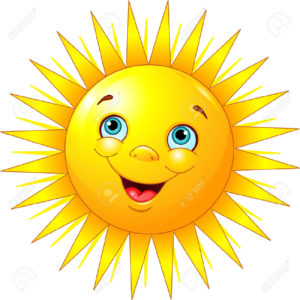 J. angielski  – 3, 4 latkiPropozycje zadań1.Wierszyk na powitanie          Hello, hello! How are you?              Machamy w geście powitania x2          Hello, hello! I’m fine, thank you!    Kciuki w górę.          It’s time for English,          Let’s play today.                              Pukamy palcem w zegarek na dłoni                                                                   lub w nadgarstek.          Yes! Let’s play,          Hooray, Hooray!                             Skaczemy z radości2. Walking, walking - zabawa ruchowa ze śpiewem			        Walking  walking walking walking            
Hop hop hop hop hop hop                         
Running running running                             Running  running  running                          
Now let's stop                                              Now let's stop.                                             Tiptoe tiptoe tiptoe tiptoe                             
Jump jump jump jump jump jump               
Swimming swimming swimming                    Swimming swimming swimming                 
Now let's sleepNow let's sleep.      Wake up!
It's time to go!
Are you ready to go fast?
Okay!3. Piosenka  https://supersimple.com/song/head-shoulders-knees-toes/Head, shoulders, knees, and toes, knees and toes.
Head, shoulders, knees, and toes, knees and toes.
And eyes and ears and mouth and nose.
Head, shoulders, knees, and toes, knees and toes.One more time!Head, shoulders, knees, and toes, knees and toes.
Head, shoulders, knees, and toes, knees and toes.
And eyes and ears and mouth and nose.
Head, shoulders, knees, and toes, knees and toes.4. Piosenka na pożegnanie: Bye-bye to you!                 See you, see you soon! Shee-bee-dee-bee-do         Shee-bee-dee-bee-do!